95% CI’s for Gamma (age at which mortality hazard first reaches 2/3)
 and M (maximum age at death)95% CI’s for the change in remaining life expectancy at age 50 
relative to cohort born 10 years earlier (years) 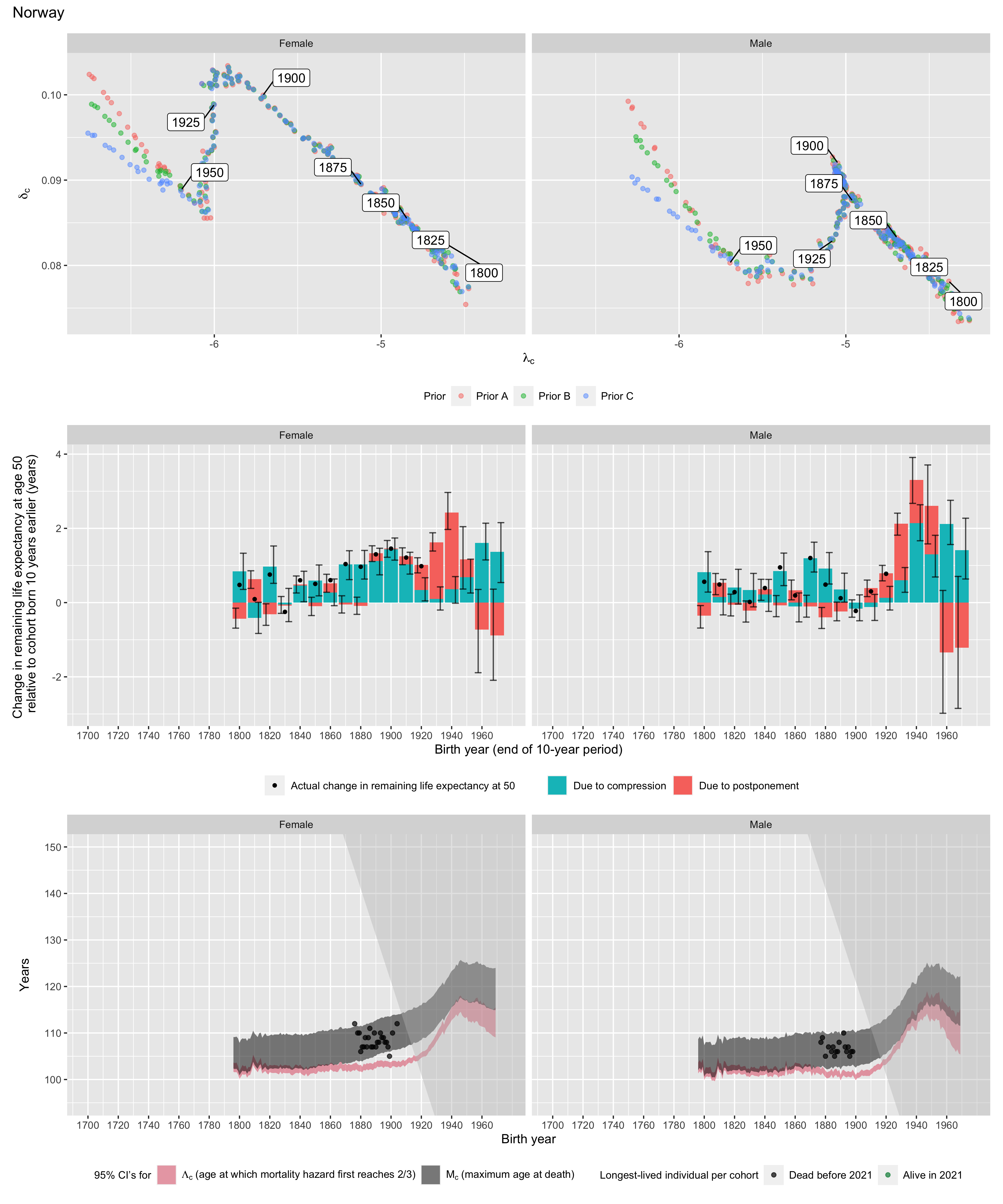 Longest-lived person in each cohortMaleMaleMaleMaleFemaleFemaleFemaleFemaleGammaGammaMMGammaGammaMMCohortLower 95% CIUpper 95% CILower 95% CIUpper 95% CILower 95% CIUpper 95% CILower 95% CIUpper 95% CI180099.9101.8100.6107.4100.1101.8100.9107.91810101.5103.5102.1108.7102.4104.6103.1109.81820101.3103.1102.0108.8101.6103.2102.4109.51830100.5102.2101.3108.4101.3103.2102.3109.61840101.0102.8101.7108.7101.5103.2102.4109.61850100.8102.4101.8109.0101.2102.8102.4109.91860102.1103.7102.9110.1102.2103.6103.4110.81870101.7103.3102.9110.2102.0103.5103.5111.01880100.5101.9102.4109.9101.7103.2104.0111.6189099.8101.1102.2109.7102.4103.7105.1112.7190099.9101.0102.6110.1102.4103.7106.0113.61910101.1102.3103.7111.3103.1104.2107.0114.61920103.2104.4105.5112.9104.7105.8108.5116.01930107.8109.7109.4116.9108.1109.8111.3119.01940110.5113.9112.7120.6112.8115.5115.5123.31950113.1118.4116.2124.8113.5117.3117.1125.31960108.9116.0113.8123.2111.4116.2116.1124.61970105.4115.3111.5122.2109.1115.5114.9124.0Due to postponementDue to postponementDue to postponementDue to postponementDue to postponementDue to postponementDue to compressionDue to compressionDue to compressionDue to compressionDue to compressionDue to compressionMaleMaleMaleFemaleFemaleFemaleMaleMaleMaleFemaleFemaleFemaleCohortLower 95% CIMedianUpper 95% CILower 95% CIMedianUpper 95% CILower 95% CIMedianUpper 95% CILower 95% CIMedianUpper 95% CI1800-0.7-0.4-0.1-0.7-0.4-0.10.30.81.40.40.81.318100.20.40.80.40.60.9-0.30.20.6-0.8-0.40.01820-0.4-0.10.2-0.6-0.3-0.0-0.00.40.90.51.01.51830-0.5-0.20.0-0.3-0.00.2-0.10.30.8-0.5-0.10.418400.10.10.60.30.00.7-0.20.20.60.00.50.81850-0.4-0.10.2-0.3-0.10.10.50.91.30.20.61.018600.10.30.60.30.20.8-0.5-0.10.3-0.10.30.61870-0.4-0.10.2-0.3-0.00.20.81.21.60.61.01.41880-0.7-0.4-0.1-0.3-0.10.10.50.91.30.61.01.41890-0.5-0.20.01.10.21.50.00.40.80.71.11.51900-0.4-0.00.11.20.01.7-0.5-0.20.21.11.41.719100.20.40.61.00.21.5-0.5-0.10.20.81.01.419200.60.71.00.80.71.2-0.20.10.40.00.30.719301.81.52.41.41.51.90.30.60.9-0.20.10.419402.71.23.92.02.13.01.72.12.6-0.00.40.719501.61.33.70.40.52.00.71.31.80.30.71.21960-3.0-1.30.3-1.9-0.70.41.62.12.81.11.62.11970-2.9-1.20.7-2.1-0.90.40.61.42.30.51.42.2SexAgeCohortAliveNameBirth dateDeath dateSourceFemale1121876Ndata withheld by IDLdata withheld by IDLdata withheld by IDLIDLFemale1101878Ndata withheld by IDLdata withheld by IDLdata withheld by IDLIDLFemale1101879Ndata withheld by IDLdata withheld by IDLdata withheld by IDLIDLFemale1061880Ndata withheld by IDLdata withheld by IDLdata withheld by IDLIDLFemale1071881Ndata withheld by IDLdata withheld by IDLdata withheld by IDLIDLFemale1071882Ndata withheld by IDLdata withheld by IDLdata withheld by IDLIDLFemale1091883Ndata withheld by IDLdata withheld by IDLdata withheld by IDLIDLFemale1071884Ndata withheld by IDLdata withheld by IDLdata withheld by IDLIDLFemale1091885Ndata withheld by IDLdata withheld by IDLdata withheld by IDLIDLFemale1111886Ndata withheld by IDLdata withheld by IDLdata withheld by IDLIDLFemale1071887Ndata withheld by IDLdata withheld by IDLdata withheld by IDLIDLFemale1071888Ndata withheld by IDLdata withheld by IDLdata withheld by IDLIDLFemale1101889Ndata withheld by IDLdata withheld by IDLdata withheld by IDLIDLFemale1071890Ndata withheld by IDLdata withheld by IDLdata withheld by IDLIDLFemale1081891Ndata withheld by IDLdata withheld by IDLdata withheld by IDLIDLFemale1081892Ndata withheld by IDLdata withheld by IDLdata withheld by IDLIDLFemale1101893Ndata withheld by IDLdata withheld by IDLdata withheld by IDLIDLFemale1091894Ndata withheld by IDLdata withheld by IDLdata withheld by IDLIDLFemale1091895Ndata withheld by IDLdata withheld by IDLdata withheld by IDLIDLFemale1081896Ndata withheld by IDLdata withheld by IDLdata withheld by IDLIDLFemale1081897Ndata withheld by IDLdata withheld by IDLdata withheld by IDLIDLFemale1071898Ndata withheld by IDLdata withheld by IDLdata withheld by IDLIDLFemale1051899Ndata withheld by IDLdata withheld by IDLdata withheld by IDLIDLFemale1101901NHelene Andrea Nilsen1901-04-072011-10-31GRGFemale1121904NElisabet Ekenaes1904-12-262017-01-04GRGMale1081877Ndata withheld by IDLdata withheld by IDLdata withheld by IDLIDLMale1091878Ndata withheld by IDLdata withheld by IDLdata withheld by IDLIDLMale1051880Ndata withheld by IDLdata withheld by IDLdata withheld by IDLIDLMale1071882Ndata withheld by IDLdata withheld by IDLdata withheld by IDLIDLMale1061884Ndata withheld by IDLdata withheld by IDLdata withheld by IDLIDLMale1071885Ndata withheld by IDLdata withheld by IDLdata withheld by IDLIDLMale1051886Ndata withheld by IDLdata withheld by IDLdata withheld by IDLIDLMale1061887Ndata withheld by IDLdata withheld by IDLdata withheld by IDLIDLMale1061888Ndata withheld by IDLdata withheld by IDLdata withheld by IDLIDLMale1081889Ndata withheld by IDLdata withheld by IDLdata withheld by IDLIDLMale1101892Ndata withheld by IDLdata withheld by IDLdata withheld by IDLIDLMale1071893Ndata withheld by IDLdata withheld by IDLdata withheld by IDLIDLMale1061894Ndata withheld by IDLdata withheld by IDLdata withheld by IDLIDLMale1071895Ndata withheld by IDLdata withheld by IDLdata withheld by IDLIDLMale1051896Ndata withheld by IDLdata withheld by IDLdata withheld by IDLIDLMale1061897Ndata withheld by IDLdata withheld by IDLdata withheld by IDLIDLMale1061898Ndata withheld by IDLdata withheld by IDLdata withheld by IDLIDL